Zakłady stacjonarne pomocy społecznej w 2021 r.Według stanu w dniu 31 grudnia 2021 r. na terenie całego kraju działało 2 015 zakładów stacjonarnych pomocy społecznej, które posiadały łącznie 127,3 tys. miejsc. Przebywało w nich 114,3 tys. mieszkańców, w tym 55,5 tys. kobiet.PlacówkiNiemal 45% spośród wszystkich zakładów stacjonarnych pomocy społecznej działających w końcu 2021 r. stanowiły domy pomocy społecznej, w dalszej kolejności placówki zapewniające całodobową opiekę osobom niepełnosprawnym, przewlekle chorym lub osobom w podeszłym wieku w ramach działalności gospodarczej lub statutowej (27,6%) oraz schroniska dla bezdomnych (14,9%). Rodzinne domy pomocy, środowiskowe domy samopomocy (z miejscami całodobowego pobytu), domy dla matek, noclegownie i pozostałe stanowiły łącznie 13,0% wszystkich zakładów.Tablica 1. Zakłady stacjonarne pomocy społecznej według typu placówkia w 2021 r.a Placówki bez filii. Miejsca i mieszkańcy z filiami. b Placówki zapewniające całodobową opiekę osobom niepełnosprawnym, przewlekle chorym lub osobom w podeszłym wieku w ramach działalności gospodarczej lub statutowej. c Z miejscami całodobowego pobytu.Ponad 87% placówek posiadało budynki dostosowane do potrzeb osób z niepełnosprawnościami. Najczęstszymi udogodnieniami były łazienki przystosowane dla osób z niepełnosprawnościami (posiadało je 68,4% budynków), pochylnie, podjazdy i platformy ułatwiające wejście do budynku (65,4%) oraz windy (61,8% budynków). Prawie 13% placówek, głównie schronisk i noclegowni, nie posiadało żadnych udogodnień dla osób z niepełnosprawnościami.MiejscaW końcu 2021 r. spośród wszystkich dostępnych miejsc w zakładach stacjonarnych pomocy społecznej 66,2% przypadało na domy pomocy społecznej, 17,2% na placówki zapewniające całodobową opiekę osobom niepełnosprawnym, przewlekle chorym lub osobom w podeszłym wieku w ramach działalności gospodarczej lub statutowej, a 11,6% na schroniska dla bezdomnych. Natomiast rodzinne domy pomocy, środowiskowe domy samopomocy (z miejscami całodobowego pobytu), domy dla matek, noclegownie i pozostałe posiadały łącznie 5,0% wszystkich miejsc.Największa liczba miejsc była w województwie mazowieckim, najmniejsza w województwie lubuskim. W przeliczeniu na 10 tys. ludności najwięcej miejsc w zakładach stacjonarnych pomocy społecznej było w województwie opolskim (48,5), a najmniej w wielkopolskim (27,3). Wskaźnik dla Polski wyniósł 33,4.Mapa 1. Miejsca w zakładach stacjonarnych pomocy społecznej na 10 tys. ludności w 2021 r.Stan w dniu 31 grudniaMieszkańcyWedług stanu w dniu 31 grudnia w zakładach stacjonarnych pomocy społecznej przebywało 114,3 tys. mieszkańców. Większość stanowili mężczyźni – 58,8 tys. Spośród wszystkich mieszkańców 69,9% to pensjonariusze domów pomocy społecznej. W placówkach zapewniających całodobową opiekę osobom niepełnosprawnym, przewlekle chorym lub osobom w podeszłym wieku w ramach działalności gospodarczej lub statutowej znajdowało się 16,6%, a w schroniskach dla bezdomnych 10,2% wszystkich osób przebywających w zakładach stacjonarnych pomocy społecznej. Mieszkańcy środowiskowych domów samopomocy (z miejscami całodobowego pobytu) stanowili jedynie 0,1% ogólnej liczby mieszkańców.Prawie 85% osób przebywających w stacjonarnych zakładach pomocy społecznej finansowało, przynajmniej w części, koszty pobytu w placówkach z dochodów własnych, np. emerytury czy renty. Koszty pobytu 7,5% mieszkańców opłacała w całości rodzina, a 6,1% w całości opłacała gmina lub budżet państwa. Około 1% mieszkańców zostało zwolnionych z odpłatności.Największą grupę mieszkańców zakładów stacjonarnych pomocy społecznej stanowiły osoby, które ukończyły 65 rok życia, czyli ponad połowa wszystkich pensjonariuszy. Co piąty mieszkaniec był osobą w wieku 40–59 lat. Najmniej liczną grupę stanowili młodzi mieszkańcy w wieku 17 lat i mniej (1,7 tys.).Wykres 1. Struktura mieszkańców zakładów stacjonarnych pomocy społecznej według grup wieku w 2021 r.Stan w dniu 31 grudnia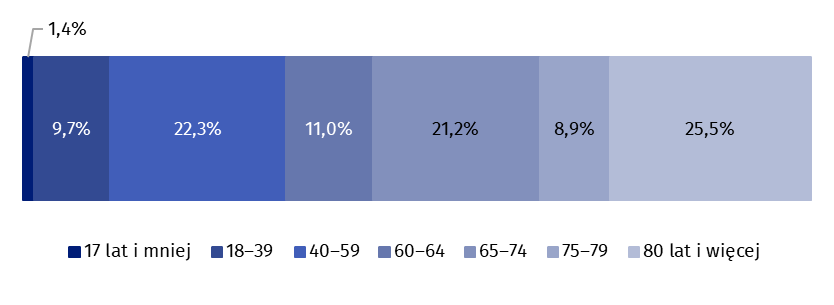 We wszystkich typach zakładów stacjonarnych pomocy społecznej najwięcej mieszkańców przebywało w placówkach dla osób w podeszłym wieku (28,0% ogólnej liczby pensjonariuszy), mniej w placówkach dla osób przewlekle psychicznie chorych (20,5%) oraz w placówkach dla osób przewlekle somatycznie chorych (po 18,6%). Najniższy odsetek dotyczył osób uzależnionych od alkoholu (0,1%).Wykres 2. Mieszkańcy zakładów stacjonarnych pomocy społecznej według grup 
mieszkańców w 2021 r.Stan w dniu 31 grudnia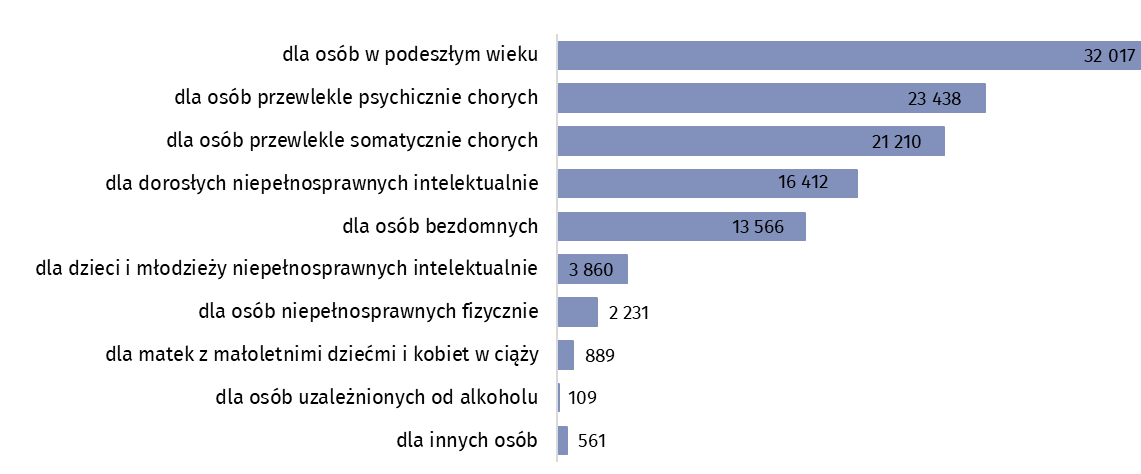 W ciągu całego 2021 r. w zakładach stacjonarnych pomocy społecznej przebywało 158,4 tys. osób, w tym 83,7 tys. to mężczyźni. Co czternasty mieszkaniec (11,4 tys.) zachorował na COVID-19. Największy odsetek osób, które zachorowały, dotyczył środowiskowych domów samopomocy (z miejscami całodobowego pobytu), gdzie zachorowało 21,9% wszystkich mieszkańców. W placówkach zapewniających całodobową opiekę osobom niepełnosprawnym, przewlekle chorym lub osobom w podeszłym wieku w ramach działalności gospodarczej lub statutowej zachorowało 9,3%, w schroniskach dla bezdomnych 7,4%, w domach pomocy społecznej 7,1%, a w rodzinnych domach pomocy 6,0% wszystkich mieszkańców tych placówek. W noclegowniach, domach dla matek oraz pozostałych odsetek mieszkańców, u których stwierdzono COVID-19 wyniósł mniej niż 4,0%. Tablica 2. Zakłady stacjonarne pomocy społecznej według województwa w 2021 r.Stan w dniu 31 grudniaa Placówki bez filii. Miejsca i mieszkańcy z filiami. W przypadku cytowania danych Głównego Urzędu Statystycznego prosimy o zamieszczenie informacji: „Źródło danych GUS”, a w przypadku publikowania obliczeń dokonanych na danych opublikowanych przez GUS prosimy o zamieszczenie informacji: „Opracowanie własne na podstawie danych GUS”.WYSZCZEGÓLNIENIEPlacówkiMiejscaMieszkańcyZakłady stacjonarne pomocy społecznej2 015127 256114 293Domy pomocy społecznej89784 20079 919Rodzinne domy pomocy26204195Placówki prowadzone w ramach 
  działalności gospodarczej lub statutowejb55621 92818 951Środowiskowe domy samopomocyc7143135Domy dla matek541 301867Noclegownie852 8751 882Schroniska dla bezdomnych30114 79611 701Pozostałe891 809643WYSZCZEGÓLNIENIEPlacówkiMiejscaMieszkańcyPOLSKA2 015127 256114 293Dolnośląskie1329 2668 359Kujawsko-pomorskie946 1275 457Lubelskie935 9255 261Lubuskie493 0612 758Łódzkie1138 3237 574Małopolskie17011 18010 341Mazowieckie30818 44816 246Opolskie764 7064 346Podkarpackie946 4325 540Podlaskie623 7043 326Pomorskie1498 7577 977Śląskie24414 76713 071Świętokrzyskie794 8544 500Warmińsko-mazurskie1005 8185 170Wielkopolskie1609 5248 686Zachodniopomorskie926 3645 681Opracowanie merytoryczne: 
Urząd Statystyczny w KrakowieDyrektor Agnieszka SzlubowskaTel: 12 420 40 50Rozpowszechnianie:
Rzecznik Prasowy Prezesa GUSKarolina BanaszekTel: 695 255 011Wydział Współpracy z Mediami Tel: 22 608 38 04 e-mail: obslugaprasowa@stat.gov.plstat.gov.pl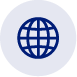 Wydział Współpracy z Mediami Tel: 22 608 38 04 e-mail: obslugaprasowa@stat.gov.pl@GUS_STAT 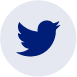 Wydział Współpracy z Mediami Tel: 22 608 38 04 e-mail: obslugaprasowa@stat.gov.pl@GlownyUrzadStatystyczny 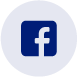 gus_stat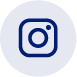 glownyurzadstatystycznygus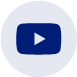 glownyurzadstatystyczny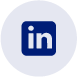 Powiązane opracowaniaPomoc społeczna i opieka nad dzieckiem i rodziną w 2020 rokuTemat dostępny w bazach danychBank Danych Lokalnych  Ochrona zdrowia, opieka społeczna i świadczenia na rzecz rodzinyWażniejsze pojęcia dostępne w słownikuDom dla matek z małoletnimi dziećmi i kobiet w ciążyDom pomocy społecznejNoclegowniaPlacówka zapewniająca całodobową opiekę osobom niepełnosprawnym, przewlekle chorym lub osobom 
w podeszłym wieku w ramach działalności gospodarczej lub statutowejRodzinny dom pomocySchronisko dla bezdomnychŚrodowiskowy dom samopomocyPowiązane opracowaniaPomoc społeczna i opieka nad dzieckiem i rodziną w 2020 rokuTemat dostępny w bazach danychBank Danych Lokalnych  Ochrona zdrowia, opieka społeczna i świadczenia na rzecz rodzinyWażniejsze pojęcia dostępne w słownikuDom dla matek z małoletnimi dziećmi i kobiet w ciążyDom pomocy społecznejNoclegowniaPlacówka zapewniająca całodobową opiekę osobom niepełnosprawnym, przewlekle chorym lub osobom 
w podeszłym wieku w ramach działalności gospodarczej lub statutowejRodzinny dom pomocySchronisko dla bezdomnychŚrodowiskowy dom samopomocy